            11 listopad             11listopad dzień                                             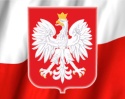 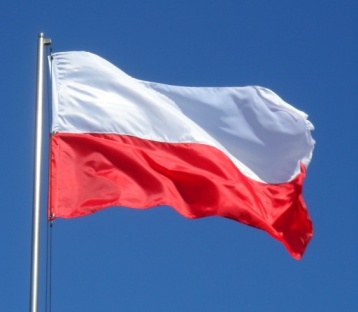             Niepodległości dzień kiedy odzyskaliśmy                                 Niepodległość to był  dzień radości dla                         Polski.                                                                    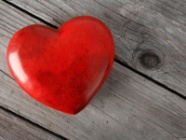                                                                                                                 Tego dnia zaświećmy znicz tym którzy                                                                                                                           Walczyli o Niepodległość i                                                                                                                                                   Umierali aby nam się dobrze i                                                                                                                                 Spokojnie żyło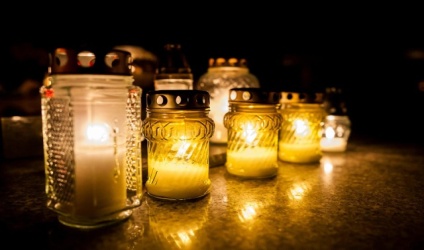 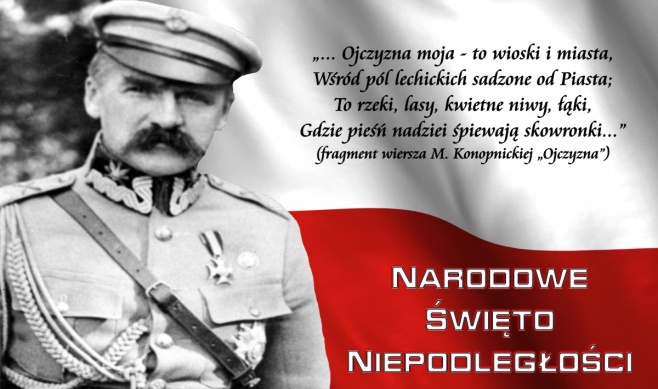 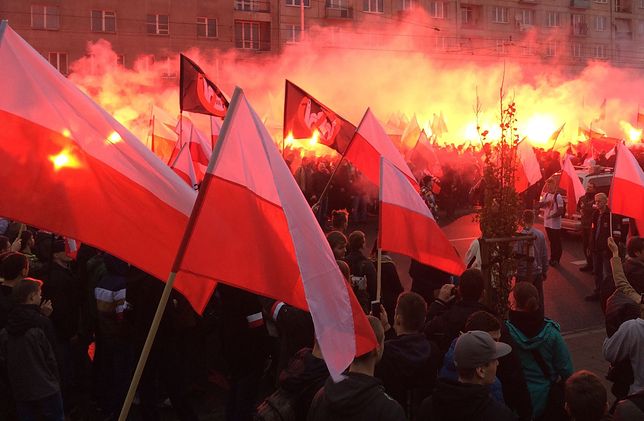 